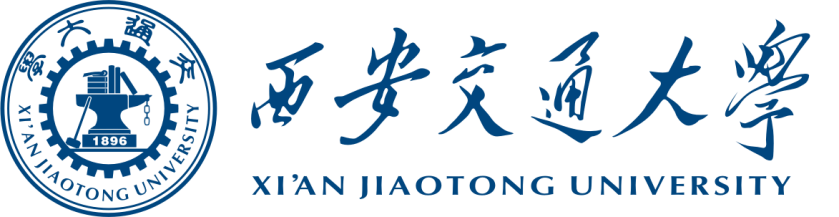 西安交通大学软件学院软件工程硕士研究生软件工程方向（青岛）培养方向专业方向：软件工程培养方式：全日制双证（西安交通大学研究生毕业证书和硕士学位证书）培养地点：西安交通大学青岛研究院培养目标西安交通大学软件学院是经教育部批准的国家“示范性软件学院”之一。软件学院将充分发挥学校多学科的优势，有效利用和借鉴国内外优秀的管理经验和教学模式，采用新的管理体制和运行机制，培养具有国际竞争能力的、高层次、实用型的软件人才，并成为软件研发基地和高等教育改革的示范基地。软件工程领域工程硕士的培养目标是：能够掌握软件工程领域扎实的基础理论和宽广的专业知识；具有很强的工程实践能力，具备运用先进的工程化方法、技术和工具从事软件分析、设计、开发、维护等工作的能力，以及工程项目的组织与管理能力、团队协作能力、技术创新能力和市场开拓能力。西安交通大学青岛研究院，是西安交通大学与青岛市政府、胶州市政府联合共建的教育科研事业单位。主要职责是西安交通大学注入优质教育科研资源在青岛进行高层次人才培养、科学研究和科技成果转化，实行人才培养、科学研究、成果产业化一体化联动发展。青岛研究院位于胶州经济技术开发区，占地面积210亩，建筑面积二十一万平方米，规划有机械学部、电气学部、材料学部、能源与动力学部、生物与营养学部、软件学院分院、成果转化部、教育项目部等，将承担1000余名各专业的硕士、博士研究生教学、实习任务和博士后流动人员的科研工作任务，开展原创性的科学研究和学校科研成果的孵化、转化工作。课程体系与优势课程体系基础理论：主要包括必要的工程数学、软件工程方法等方面的基础理论知识，为学生打下坚实的理论基础。在数学方面，重点包括计算方法、高等数理逻辑和并行计算等；在软件工程方法方面，重点包括软件过程与软件工程管理、面向对象技术等。工程实践：主要包括先进和实用的软件开发方法、技术和工具，并强调应用技能的训练，包括需求获取与领域分析、软件项目计划与管理、软件质量管理、软件配置管理等方法、技术与工具，以及有关专业技能的认证课程等。项目管理：主要包括软件项目管理、CMM系列、知识产权等课程内容。培养优势采用系统的课程学习和工程实践相结合的培养方式。课程学习实行学分制；软件工程实践要求学生直接参与软件工程项目实践，完成必要的技术方案设计、软件开发、项目管理等工作，并在所取得的工程实践成果基础上完成学位论文的撰写。聘请具有丰富实践和教学指导经验的企业资深技术或管理人员参与课程教学，并对学生的软件工程实践进行联合指导。